P O Z V Á N K A  na seminář ZdTVJaro přivítáme pohybemPořadatel:             RC SPV Brno-město, z. s.Termín:                 22. dubna 2017Místo:                   Tělocvična  ZŠ Herčíkova 19, BrnoČasový rozvrh:      prezence	8:30 h                               cvičení     9,00 h – 10,00  h                               cvičení    10,15 h – 11.15 h        	                   cvičení    11,30 h – 12,30 hProgram:               Cvičení  s overbaly    Libuše Klusáková				                               Cvičení se švihadly   Marie Holčáková                               Cvičení bez náčiní     Draha MatušováPřihlášky:	       Na e-mail: metrada@rcbrnomesto.cz	Písemně: RC SPV Brno-město, o. s., Merhautova 46, 613 00 Brno	Vzhledem k finančním nákladům je nutné se přihlásit předem. Nejpozději do  13.4.2017Vložné:150,- Kč členové ASPV            200,- Kč členové jiných organizacíS sebou: 	Členský průkaz ČASPV platný pro rok 2017	Cvičební úbor a obutí do tělocvičny	Overbal /případně další pro kamarády/                                 Pokud vlastníte švihadlo vemte je takéEva Jalovecká						   prof. Ing. Rudolf Jalovecký, CSc. předsedkyně  MR RC SPV Brno-město, z. s.	   předseda RC SPV  Brno-město, z. s.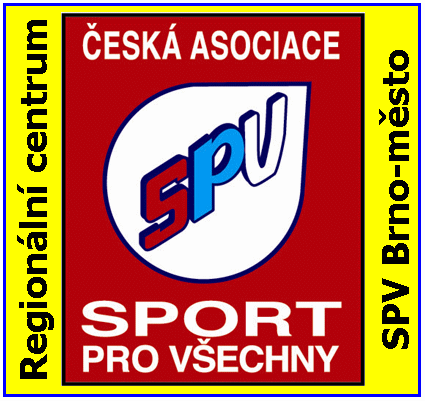 Regionální centrum SPV Brno-město, z. s.Merhautova 46, 613 00 Brno, tel. 545 578 572www.RCBrnoMesto.cze-mail: MetRada@RCBrnoMesto.cz